Руководитель Юго-Западного управления министерства образования и наукиСамарской области(наименование должности лица, утверждающего документ)План финансово-хозяйственной деятельностина 2018 год и на плановый период 2019 и 2020 годы"________" ____________________2018 г.КОДЫФорма по КФД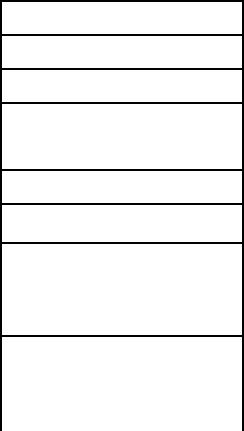 Датагосударственное бюджетное учреждение центр психолог-педагогической,медицинской и социальной помощи муниципального района Хворостянский Самарской областиНаименование органа, осуществляющего функции и полномочия учредителяАдрес фактического местонахождения государственного учрежденияЮго-Западное управление министерства образования и науки Самарской области445590;Самарская область,Хворостянский район,с.Хворостянка,ул.Саморокова,д.56I. Сведения о деятельности государственного учреждения1.1. Цели деятельности государственного учреждения :предоставление психолого-педагогических условий реализации основных оющеобразовательных программ.1.2. Виды деятельности государственного учреждения :образовательная деятельность1.3. Перечень услуг (работ), осуществляемых на платной основе:нет1.4. Общая балансовая стоимость недвижимого государственного имущества на дату составления плана:0,001.5. Общая балансовая стоимость движимого государственного имущества на дату составления Плана, в том числе балансовая стоимость особо ценного движимого имущества:637307,00/128100Таблица 1II. Показатели финансового состояния государственного учрежденияТаблица 2Показатели по поступлениям и выплатам государственного учрежденияТаблица 2.1Показатели по поступлениям и выплатам государственного учрежденияТаблица 2.2Показатели по поступлениям и выплатам государственного учрежденияТаблица 3V . Сведения о средствах, поступающих во временное распоряжение учреждения на ______________________________________2018г. (очередной финансовый год)"_____"___________________20___	18М.П.________________________________________________________Пасынкова В.В.Пасынкова В.В.Пасынкова В.В.Пасынкова В.В.(подпись)(подпись)(подпись)(расшифровка подписи)(расшифровка подписи)(расшифровка подписи)(расшифровка подписи)""""""20 18  г.20 18  г.20 18  г.Наименование государственного учрежденияпо ОКПО51885879ИНН/КПП6384009859/633001001Единица измерения: рубли (с точностью до двухЕдиница измерения: рубли (с точностью до двухЕдиница измерения: рубли (с точностью до двухЕдиница измерения: рубли (с точностью до двухпо ОКЕИ383знаков после запятой - 0,00)знаков после запятой - 0,00)Наименование показателяСуммаI. Нефинансовые активы, всего:367307из них:Общая балансовая стоимость государственного367307имущества, всегов том числе:недвижимого имущество, всего0,00в том числе:остаточная стоимость0,00особо ценное движимое имущество, всего128100,00в том числе:остаточная стоимостьII. Финансовые активы, всегоиз них:денежные средства учреждения, всего0,00в том числе:денежные средства учреждения на счетах0,00денежные средства учреждения, размещенные на0,00депозиты в кредитной организациив том числе:дебиторская задолженность по доходамдебиторская задолженность по расходамIII. Обязательства, всего0,00из них:долговые обязательства0,00кредиторская задолженность0,00в том числе:просроченная кредиторская задолженность0,00Объем финансового обеспечения, руб. (с точностью до двух знаков после запятой - 0,00)Объем финансового обеспечения, руб. (с точностью до двух знаков после запятой - 0,00)Объем финансового обеспечения, руб. (с точностью до двух знаков после запятой - 0,00)Объем финансового обеспечения, руб. (с точностью до двух знаков после запятой - 0,00)Объем финансового обеспечения, руб. (с точностью до двух знаков после запятой - 0,00)Объем финансового обеспечения, руб. (с точностью до двух знаков после запятой - 0,00)Объем финансового обеспечения, руб. (с точностью до двух знаков после запятой - 0,00)дополнительнойклассификации2018 год (очередной финансовый год)2018 год (очередной финансовый год)2018 год (очередной финансовый год)2018 год (очередной финансовый год)КодыКоддополнительнойклассификациив том числев том числеприносящей доходприносящей доходКодыв том числев том числеКодыпоступления от оказанияпоступления от оказаниябюджетной классификациибюджетной классификациибюджетной классификациибюджетной классификациибюджетной классификациипоступления от оказанияпоступления от оказаниябюджетной классификациибюджетной классификациибюджетной классификациибюджетной классификациибюджетной классификацииуслуг (выполнения работ) науслуг (выполнения работ) наРоссийской ФедерацииРоссийской ФедерацииРоссийской ФедерацииРоссийской Федерациисубсидии,услуг (выполнения работ) науслуг (выполнения работ) наРоссийской ФедерацииРоссийской ФедерацииРоссийской ФедерацииРоссийской Федерациисубсидии,платной основе и от инойплатной основе и от инойпредоставляемые впредоставляемые вплатной основе и от инойплатной основе и от инойпредоставляемые впредоставляемые всредствасубсидии насоответствии ссредствадеятельностидеятельностиКодобластногосубсидии наабзацем вторымобязательндеятельностидеятельностиНаименование показателяКодобластногофинансовоеабзацем вторымсубсидии наобязательнНаименование показателястрокиклассификациирасходовВсегобюджета,финансовоепункта 1 статьисубсидии наогострокиКодразделаКодподразделаКодцелевойстатьирасходовгосударственногоуправления(дляКодвидарасходов(длявыплат)Кодэкономическойклассификациирасходов(длявыплат)Всегобюджета,обеспечениепункта 1 статьиосуществлениеогоКодразделаКодподразделаКодцелевойстатьирасходовгосударственногоуправления(дляКодвидарасходов(длявыплат)Кодэкономическойклассификациирасходов(длявыплат)Всегопоступающиеобеспечение78.1 БюджетногоосуществлениемедицинскВсегопоступающиеобеспечение78.1 Бюджетногоосуществлениемедицинскпоступающиевыполнения78.1 БюджетногокапитальныхмедицинскизвыполнениякодексакапитальныхогоизгосударственнкодексавложенийогофедеральногогосударственнРоссийскойвложенийстрахованиз нихбюджетаого заданияФедерациииявсегоиз нихбюджетаФедерациииявсегогранты(целевыегранты(целевыесубсидии)112345678910111213141516Поступления, всего:100хххххх1950091,001904000,00460910,00в том числе:в том числе:доходы от собственности (сдача в арендудоходы от собственности (сдача в арендугосударственного недвижимого имущества игосударственного недвижимого имущества и110ххххххххпрочее)прочее)доходы от оказания услуг, работдоходы от оказания услуг, работ120хх1904000,00х1904000,00ххх0,00хв т.ч.хххххххдоходы от оказания услуг, работ120,407090210060390130хх1904000,00х1904000,00ххххдоходы от штрафов, пеней, иных суммдоходы от штрафов, пеней, иных сумм130хх0,00ххххххпринудительного изъятияпринудительного изъятия130хх0,00ххххххпринудительного изъятияпринудительного изъятияцелевые субсидии, предоставленные изцелевые субсидии, предоставленные из150хх46091,00х46091,00хххбюджета всего:бюджета всего:150хх46091,00х46091,00хххбюджета всего:бюджета всего:в т.ч.в т.ч.ххххххцелевые субсидии, предоставленные из бюджетацелевые субсидии, предоставленные из бюджета150,807090210060340180хх37091,00х37091,00хххцелевые субсидии, предоставленные из бюджетацелевые субсидии, предоставленные из бюджета150,90709907006573180хх0,00ххххцелевые субсидии, предоставленные из бюджетацелевые субсидии, предоставленные из бюджета150,1007090210060450180хх9000,00х9000,00хххцелевые субсидии, предоставленные из бюджетацелевые субсидии, предоставленные из бюджета150,1107090210060520180х0,00ххххпрочие доходыпрочие доходы160хххххххдоходы от операций с активами, в том числедоходы от операций с активами, в том числе180ххххххххот реализации основных средствот реализации основных средствхххххххот реализации материальных запасовот реализации материальных запасовхххххххРасходы, всего:200хххххх1950091,00х1904000,00460910в том числе на выплаты персоналу, всего:в том числе на выплаты персоналу, всего:2101755000,00х1746000,009000из них: оплата труда и начисления на выплатыиз них: оплата труда и начисления на выплаты2111751000,00х1742000,009000по оплате трудапо оплате труда2111751000,00х1742000,009000по оплате трудапо оплате трудав том числе:в том числе:хЗаработная платаЗаработная плата211,707090210060390х1112112111338000,00х1338000,00Начисления на выплаты по оплате трудаНачисления на выплаты по оплате труда211,807090210060390х119213213404000,00х404000,00Заработная плата211,2107090210060450х1112116000,00х6000,00Начисления на выплаты по оплате труда211,2207090210060450х1192133000,00х3000,00Заработная плата211,2307090210060520х1112110,00хНачисления на выплаты по оплате труда211,2407090210060520х1192130,00хПрочие выплаты212х4000,004000,000,00в том числе:хПрочие выплаты212,407090210060390х1122124000,004000,00хСоциальные и иные выплаты населению,220хххххх0,000,00из них:22107090210060310х3602620,00Пособия по социальной помощи населению07090210060310х3602620,00Пособия по социальной помощи населениюНачисления на пособиеПенсии, пособия, выплачиваемыеорганизациямиПрочие расходы222Уплата налогов, сборов и иных платежей,230хххххх0,000,000всего230хххххх0,000,000всегоиз нихна уплату сборов по исполнению судебных231на уплату сборов по исполнению судебных0,00актов и соглашений по возмещению аренды0,00актов и соглашений по возмещению арендыи т.д. всего:в том числена уплату сборов по исполнению судебных231,1на уплату сборов по исполнению судебных07090210060300х8532900,00актов и соглашений по возмещению аренды и07090210060300х8532900,00хт.д. всего:уплата налогов на имущество организаций и23207090210060440х8512900,00земельного налога07090210060440х8512900,00земельного налогауплата прочих налогов, сборов(налог на2332900,00транспорт)всего:2900,00транспорт)всего:в том числе:уплата прочих налогов, сборов(налог на233,107020210060300х8522900,00хтранспорт)07020210060300х8522900,00хтранспорт)уплата прочих налогов, сборов(налог на233,207090210060440х8522900,00транспорт)07090210060440х8522900,00транспорт)уплата иных платежей всего2340,000в том числеуплата иных платежей234,407090210060390х2442900,00Безвозмездные перечисления организациям,240ххххххвсего240ххххххвсегоиз нихПрочие расходы (кроме расходов на закупку250ххххххтоваров, работ, услуг)250ххххххтоваров, работ, услуг)из нихПрочие расходыРасходы на закупку товаров, работ, услуг,260хххххх195091,00158000,0037091,000,00всего260хххххх195091,00158000,0037091,000,00всегоиз нихУслуги связи260..407090210060390х24422110000,0010000,00Транспортные услуги07090210060390х2442220,00Коммунальные услуги07090210060390х24422370000,0070000,00Услуги по содержанию имущества07090210060390х24422554000,0054000,00Прочие работы, услуги07090210060390х24422617000,0017000,00Прочие расходы07090210060390х2442900,00Увеличение стоимости основных средств07090210060390х2443100,00Увеличение стоимости материальных запасов07090210060390х2443407000,007000,00Услуги по содержанию имущества260,507090210060440х2442250,00Прочие работы, услуги0709907006573х2442260,00Увеличение стоимости основных средств07090210060440х2443100,00Увеличение стоимости материальных запасов07090210060440х2443400,00Услуги связи260,607010210060340х24422137091,0037091,00Поступление финансовых активов,300ххххххвсего300ххххххвсегоиз них:хххувеличение остатков средств310хххпрочие поступления320хххВыбытие финансовых активов, всего400ххххххиз них:хххуменьшение остатков средств410хххпрочие выбытие420хххОстаток средств на начало года500хххххх0,00Остаток средств на конец года600ххххххОбъем финансового обеспечения, руб. (с точностью до двух знаков после запятой - 0,00)Объем финансового обеспечения, руб. (с точностью до двух знаков после запятой - 0,00)Объем финансового обеспечения, руб. (с точностью до двух знаков после запятой - 0,00)Объем финансового обеспечения, руб. (с точностью до двух знаков после запятой - 0,00)Объем финансового обеспечения, руб. (с точностью до двух знаков после запятой - 0,00)Объем финансового обеспечения, руб. (с точностью до двух знаков после запятой - 0,00)дополнительнойклассификации2019 год (первый год планового периода)2019 год (первый год планового периода)2019 год (первый год планового периода)КодыКоддополнительнойклассификациив том числев том числеприносящей доходприносящей доходКодыв том числев том числеКодыпоступления от оказанияпоступления от оказаниябюджетной классификациибюджетной классификациибюджетной классификациибюджетной классификациибюджетной классификациипоступления от оказанияпоступления от оказаниябюджетной классификациибюджетной классификациибюджетной классификациибюджетной классификациибюджетной классификацииуслуг (выполнения работ) науслуг (выполнения работ) наРоссийской ФедерацииРоссийской ФедерацииРоссийской ФедерацииРоссийской Федерациисубсидии,услуг (выполнения работ) науслуг (выполнения работ) наРоссийской ФедерацииРоссийской ФедерацииРоссийской ФедерацииРоссийской Федерациисубсидии,платной основе и от инойплатной основе и от инойпредоставляемые вплатной основе и от инойплатной основе и от инойпредоставляемые всредствасубсидии насоответствии ссредствадеятельностидеятельностиКодобластногосубсидии наабзацем вторымобязательндеятельностидеятельностиНаименование показателяКодобластногофинансовоеабзацем вторымсубсидии наобязательнНаименование показателястрокиклассификациирасходовВсегобюджета,финансовоепункта 1 статьисубсидии наогострокиКодразделаКодподразделаКодцелевойстатьирасходовгосударственногоуправления(дляКодвидарасходов(длявыплат)Кодэкономическойклассификациирасходов(длявыплат)Всегобюджета,обеспечениепункта 1 статьиосуществлениеогоКодразделаКодподразделаКодцелевойстатьирасходовгосударственногоуправления(дляКодвидарасходов(длявыплат)Кодэкономическойклассификациирасходов(длявыплат)Всегопоступающиеобеспечение78.1 БюджетногоосуществлениемедицинскВсегопоступающиеобеспечение78.1 Бюджетногоосуществлениемедицинскпоступающиевыполнения78.1 БюджетногокапитальныхмедицинскизвыполнениякодексакапитальныхогоизгосударственнокодексавложенийогофедеральногогосударственноРоссийскойвложенийстрахованиз нихбюджетаго заданияФедерациииявсегоиз нихбюджетаФедерациииявсегогранты(целевыегранты(целевыесубсидии)112345678910111213141516Поступления, всего:100хххххх1918000,001909000,009000,000,00в том числе:в том числе:доходы от собственности (сдача в арендудоходы от собственности (сдача в арендугосударственного недвижимого имущества игосударственного недвижимого имущества и110ххххххххпрочее)прочее)доходы от оказания услуг, работдоходы от оказания услуг, работ120хх1909000,00х1909000,00ххх0,00хв т.ч.хххххххдоходы от оказания услуг, работдоходы от оказания услуг, работ120,107010210060350130хх0,00хххххдоходы от оказания услуг, работ120,207020210060300130хх0,00хххххдоходы от оказания услуг, работ120,307030210060400130хх0,00хххххдоходы от оказания услуг, работ120,407090210060390130хх1909000,00х1909000,00ххххдоходы от штрафов, пеней, иных суммдоходы от штрафов, пеней, иных сумм130хх0,00ххххххпринудительного изъятияпринудительного изъятия130хх0,00ххххххпринудительного изъятияпринудительного изъятияцелевые субсидии, предоставленные изцелевые субсидии, предоставленные из150хх9000,00х9000,00хххбюджета всего:бюджета всего:150хх9000,00х9000,00хххбюджета всего:бюджета всего:в т.ч.в т.ч.ххххххцелевые субсидии, предоставленные из бюджетацелевые субсидии, предоставленные из бюджета150,1007090210060450180хх9000,00х9000,00хххцелевые субсидии, предоставленные из бюджетацелевые субсидии, предоставленные из бюджета150,1107090210060520180х0,00х0,00хххпрочие доходыпрочие доходы160хххххххдоходы от операций с активами, в том числедоходы от операций с активами, в том числе180ххххххххот реализации основных средствот реализации основных средствхххххххот реализации материальных запасовот реализации материальных запасовхххххххРасходы, всего:200хххххх1918000,00х1909000,009000,000в том числе на выплаты персоналу, всего:в том числе на выплаты персоналу, всего:2101754000,00х1745000,009000,00из них: оплата труда и начисления на выплатыиз них: оплата труда и начисления на выплаты2111751000,00х1742000,009000,00по оплате трудапо оплате труда2111751000,00х1742000,009000,00по оплате трудапо оплате трудав том числе:в том числе:хЗаработная платаЗаработная плата211,1907090210060440х1112112111338000,001338000,00Начисления на выплаты по оплате трудаНачисления на выплаты по оплате труда211,2007090210060440х119213213404000,00404000,00Заработная плата211,2107090210060450х1112116000,00х6000,00Начисления на выплаты по оплате труда211,2207090210060450х1192133000,00х3000,00Прочие выплаты212х3000,003000,00в том числе:хПрочие выплаты212,407090210060390х1122123000,003000,00хСоциальные и иные выплаты населению,220хххххх0,000из них:22107090210060310х3602620,00Пособия по социальной помощи населению07090210060310х3602620,00Пособия по социальной помощи населениюНачисления на пособиеПенсии, пособия, выплачиваемыеорганизациямиПрочие расходы222Уплата налогов, сборов и иных платежей,230хххххх0,000,000всего230хххххх0,000,000всегоиз нихна уплату сборов по исполнению судебных231на уплату сборов по исполнению судебных0,00актов и соглашений по возмещению аренды0,00актов и соглашений по возмещению арендыи т.д. всего:в том числена уплату сборов по исполнению судебных231,1на уплату сборов по исполнению судебных07090210060300х8532900,00актов и соглашений по возмещению аренды и07090210060300х8532900,00хт.д. всего:уплата налогов на имущество организаций и23207090210060440х8512900,000,000,00земельного налога07090210060440х8512900,000,000,00земельного налогауплата прочих налогов, сборов(налог на2332900,000,00транспорт)всего:2900,000,00транспорт)всего:в том числе:уплата прочих налогов, сборов(налог на233,107020210060300х8522900,00хтранспорт)07020210060300х8522900,00хтранспорт)уплата прочих налогов, сборов(налог на233,207090210060440х8522900,000,00транспорт)07090210060440х8522900,000,00транспорт)уплата иных платежей всего2340,000в том числеуплата иных платежей234,407090210060390х2442900,00Безвозмездные перечисления организациям,240ххххххвсего240ххххххвсегоиз нихБезвозмездные перечисления государственными муниципальным организациямБезвозмездные перечисления организациям, заисключением государственных имуниципальных организацийПрочие расходы (кроме расходов на закупку250ххххххтоваров, работ, услуг)250ххххххтоваров, работ, услуг)из нихПрочие расходыРасходы на закупку товаров, работ, услуг,260хххххх164000,00164000,000,000,00всего260хххххх164000,00164000,000,000,00всегоиз нихУслуги связи260..407090210060390х24422112000,0012000,00Транспортные услуги07090210060390х2442220,00Коммунальные услуги07090210060390х24422370000,0070000,00Услуги по содержанию имущества07090210060390х24422554000,0054000,00Прочие работы, услуги07090210060390х24422620000,0020000,00Прочие расходы07090210060390х2442900,00Увеличение стоимости основных средств07090210060390х2443100,00Увеличение стоимости материальных запасов07090210060390х2443408000,008000,00Услуги по содержанию имущества260,507090210060440х2442250,00Прочие работы, услуги07090210060440х2442260,00Увеличение стоимости основных средств07090210060440х2443100,00Увеличение стоимости материальных запасов07090210060440х2443400,00Поступление финансовых активов,300ххххххвсего300ххххххвсегоиз них:хххувеличение остатков средств310хххпрочие поступления320хххВыбытие финансовых активов, всего400ххххххиз них:хххуменьшение остатков средств410хххпрочие выбытие420хххОстаток средств на начало года500хххххх0,00Остаток средств на конец года600ххххххОбъем финансового обеспечения, руб. (с точностью до двух знаков после запятой - 0,00)Объем финансового обеспечения, руб. (с точностью до двух знаков после запятой - 0,00)Объем финансового обеспечения, руб. (с точностью до двух знаков после запятой - 0,00)Объем финансового обеспечения, руб. (с точностью до двух знаков после запятой - 0,00)Объем финансового обеспечения, руб. (с точностью до двух знаков после запятой - 0,00)Объем финансового обеспечения, руб. (с точностью до двух знаков после запятой - 0,00)дополнительнойклассификации2020 год (второй год планового периода)2020 год (второй год планового периода)2020 год (второй год планового периода)КодыКоддополнительнойклассификациив том числев том числеприносящей доходприносящей доходКодыв том числев том числеКодыпоступления от оказанияпоступления от оказаниябюджетной классификациибюджетной классификациибюджетной классификациибюджетной классификациибюджетной классификациипоступления от оказанияпоступления от оказаниябюджетной классификациибюджетной классификациибюджетной классификациибюджетной классификациибюджетной классификацииуслуг (выполнения работ) науслуг (выполнения работ) наРоссийской ФедерацииРоссийской ФедерацииРоссийской ФедерацииРоссийской Федерациисубсидии,услуг (выполнения работ) науслуг (выполнения работ) наРоссийской ФедерацииРоссийской ФедерацииРоссийской ФедерацииРоссийской Федерациисубсидии,платной основе и от инойплатной основе и от инойпредоставляемые вплатной основе и от инойплатной основе и от инойпредоставляемые всредствасубсидии насоответствии ссредствадеятельностидеятельностиКодобластногосубсидии наабзацем вторымобязательндеятельностидеятельностиНаименование показателяКодобластногофинансовоеабзацем вторымсубсидии наобязательнНаименование показателястрокиклассификациирасходовВсегобюджета,финансовоепункта 1 статьисубсидии наогострокиКодразделаКодподразделаКодцелевойстатьирасходовгосударственногоуправления(дляКодвидарасходов(длявыплат)Кодэкономическойклассификациирасходов(длявыплат)Всегобюджета,обеспечениепункта 1 статьиосуществлениеогоКодразделаКодподразделаКодцелевойстатьирасходовгосударственногоуправления(дляКодвидарасходов(длявыплат)Кодэкономическойклассификациирасходов(длявыплат)Всегопоступающиеобеспечение78.1 БюджетногоосуществлениемедицинскВсегопоступающиеобеспечение78.1 Бюджетногоосуществлениемедицинскпоступающиевыполнения78.1 БюджетногокапитальныхмедицинскизвыполнениякодексакапитальныхогоизгосударственнокодексавложенийогофедеральногогосударственноРоссийскойвложенийстрахованиз нихбюджетаго заданияФедерациииявсегоиз нихбюджетаФедерациииявсегогранты(целевыегранты(целевыесубсидии)112345678910111213141516Поступления, всего:100хххххх1922000,001913000,009000,000,00в том числе:в том числе:доходы от собственности (сдача в арендудоходы от собственности (сдача в арендугосударственного недвижимого имущества игосударственного недвижимого имущества и110ххххххххпрочее)прочее)доходы от оказания услуг, работдоходы от оказания услуг, работ120хх1913000,00х1913000,00ххх0,00хв т.ч.хххххххдоходы от оказания услуг, работдоходы от оказания услуг, работ120,107010210060350130хх0,00хххххдоходы от оказания услуг, работ120,207020210060300130хх0,00хххххдоходы от оказания услуг, работ120,307030210060400130хх0,00хххххдоходы от оказания услуг, работ120,407090210060390130хх1913000,00х1913000,00ххххдоходы от штрафов, пеней, иных суммдоходы от штрафов, пеней, иных сумм130хх0,00ххххххпринудительного изъятияпринудительного изъятия130хх0,00ххххххпринудительного изъятияпринудительного изъятияцелевые субсидии, предоставленные изцелевые субсидии, предоставленные из150хх9000,00х9000,00хххбюджета всего:бюджета всего:150хх9000,00х9000,00хххбюджета всего:бюджета всего:в т.ч.в т.ч.ххххххцелевые субсидии, предоставленные из бюджетацелевые субсидии, предоставленные из бюджета150,1007090210060450180хх9000,00х9000,00хххцелевые субсидии, предоставленные из бюджетацелевые субсидии, предоставленные из бюджета150,1107090210060520180х0,00х0,00хххпрочие доходыпрочие доходы160хххххххдоходы от операций с активами, в том числедоходы от операций с активами, в том числе180ххххххххот реализации основных средствот реализации основных средствхххххххот реализации материальных запасовот реализации материальных запасовхххххххРасходы, всего:200хххххх1922000,00х1913000,0090000в том числе на выплаты персоналу, всего:в том числе на выплаты персоналу, всего:2101754000,00х1745000,009000из них: оплата труда и начисления на выплатыиз них: оплата труда и начисления на выплаты2111751000,00х1742000,009000по оплате трудапо оплате труда2111751000,00х1742000,009000по оплате трудапо оплате трудав том числе:в том числе:хЗаработная платаЗаработная плата211,1907090210060440х1112112111338000,001338000,00Начисления на выплаты по оплате трудаНачисления на выплаты по оплате труда211,2007090210060440х119213213404000,00404000,00Заработная плата211,2107090210060450х1112116000,00х6000,00Начисления на выплаты по оплате труда211,2207090210060450х1192133000,00х3000,00Заработная плата211,2307090210060520х1112110,00хНачисления на выплаты по оплате труда211,2407090210060520х1192130,00хПрочие выплаты212х3000,003000,00в том числе:хПрочие выплаты212,107010210060350х1122120,00хПрочие выплаты212,207020210060300х1122120,000,00хПрочие выплаты212,307030210060400х1122120,00хПрочие выплаты212,407090210060390х1122123000,003000,00хСоциальные и иные выплаты населению,220хххххх0,000из них:22107090210060310х3602620,00Пособия по социальной помощи населению07090210060310х3602620,00Пособия по социальной помощи населениюНачисления на пособиеПенсии, пособия, выплачиваемыеорганизациямиПрочие расходы222Уплата налогов, сборов и иных платежей,230хххххх0,000,000всего230хххххх0,000,000всегоиз нихна уплату сборов по исполнению судебных231на уплату сборов по исполнению судебных0,00актов и соглашений по возмещению аренды0,00актов и соглашений по возмещению арендыи т.д. всего:в том числена уплату сборов по исполнению судебных231,1на уплату сборов по исполнению судебных07090210060300х8532900,00актов и соглашений по возмещению аренды и07090210060300х8532900,00хт.д. всего:уплата налогов на имущество организаций и23207090210060440х8512900,00х0,00земельного налога07090210060440х8512900,00х0,00земельного налогауплата прочих налогов, сборов(налог на2332900,000,000,00транспорт)всего:2900,000,000,00транспорт)всего:в том числе:уплата прочих налогов, сборов(налог на233,107020210060300х8522900,00хтранспорт)07020210060300х8522900,00хтранспорт)уплата прочих налогов, сборов(налог на233,207090210060440х8522900,000,00транспорт)07090210060440х8522900,000,00транспорт)уплата иных платежей всего2340,000в том числеуплата иных платежей234,407090210060390х2442900,00Безвозмездные перечисления организациям,240ххххххвсего240ххххххвсегоиз нихБезвозмездные перечисления государственными муниципальным организациямБезвозмездные перечисления организациям, заисключением государственных имуниципальных организацийПрочие расходы (кроме расходов на закупку250ххххххтоваров, работ, услуг)250ххххххтоваров, работ, услуг)из нихПрочие расходыРасходы на закупку товаров, работ, услуг,260хххххх168000,00168000,000,000,00всего260хххххх168000,00168000,000,000,00всегоиз нихУслуги связи260..407090210060390х24422112000,0012000,00Транспортные услуги07090210060390х2442220,00Коммунальные услуги07090210060390х24422370000,0070000,00Услуги по содержанию имущества07090210060390х24422554000,0054000,00Прочие работы, услуги07090210060390х24422622000,0022000,00Прочие расходы07090210060390х2442900,00Увеличение стоимости основных средств07090210060390х2443100,00Увеличение стоимости материальных запасов07090210060390х24434010000,0010000,00Поступление финансовых активов,300ххххххвсего300ххххххвсегоиз них:хххувеличение остатков средств310хххпрочие поступления320хххВыбытие финансовых активов, всего400ххххххиз них:хххуменьшение остатков средств410хххпрочие выбытие420хххОстаток средств на начало года500хххххх0,00Остаток средств на конец года600ххххххТаблица 2.3IV. Показатели выплат по расходам на закупку товаров, работ, услуг учреждения на __________________________2018г.IV. Показатели выплат по расходам на закупку товаров, работ, услуг учреждения на __________________________2018г.IV. Показатели выплат по расходам на закупку товаров, работ, услуг учреждения на __________________________2018г.IV. Показатели выплат по расходам на закупку товаров, работ, услуг учреждения на __________________________2018г.IV. Показатели выплат по расходам на закупку товаров, работ, услуг учреждения на __________________________2018г.IV. Показатели выплат по расходам на закупку товаров, работ, услуг учреждения на __________________________2018г.IV. Показатели выплат по расходам на закупку товаров, работ, услуг учреждения на __________________________2018г.IV. Показатели выплат по расходам на закупку товаров, работ, услуг учреждения на __________________________2018г.IV. Показатели выплат по расходам на закупку товаров, работ, услуг учреждения на __________________________2018г.IV. Показатели выплат по расходам на закупку товаров, работ, услуг учреждения на __________________________2018г.IV. Показатели выплат по расходам на закупку товаров, работ, услуг учреждения на __________________________2018г.IV. Показатели выплат по расходам на закупку товаров, работ, услуг учреждения на __________________________2018г.IV. Показатели выплат по расходам на закупку товаров, работ, услуг учреждения на __________________________2018г.IV. Показатели выплат по расходам на закупку товаров, работ, услуг учреждения на __________________________2018г.IV. Показатели выплат по расходам на закупку товаров, работ, услуг учреждения на __________________________2018г.IV. Показатели выплат по расходам на закупку товаров, работ, услуг учреждения на __________________________2018г.IV. Показатели выплат по расходам на закупку товаров, работ, услуг учреждения на __________________________2018г.Сумма выплат по расходам на закупку товаров, работ, услугСумма выплат по расходам на закупку товаров, работ, услугСумма выплат по расходам на закупку товаров, работ, услугСумма выплат по расходам на закупку товаров, работ, услугСумма выплат по расходам на закупку товаров, работ, услугв том числев том числеКодыКодыКоддополнительнойклассификациив соответствии с Федеральным законом отв соответствии с Федеральным законом отв соответствии с Федеральным законом отв соответствии с Федеральнымв соответствии с Федеральнымв соответствии с ФедеральнымКодыКодыв соответствии с Федеральным законом отв соответствии с Федеральным законом отв соответствии с Федеральным законом отв соответствии с Федеральнымв соответствии с Федеральнымв соответствии с Федеральнымбюджетной классификациибюджетной классификациибюджетной классификациибюджетной классификациивсего на закупкивсего на закупкивсего на закупки5 апреля 2013 г. № 44 -ФЗ "О контрактной5 апреля 2013 г. № 44 -ФЗ "О контрактной5 апреля 2013 г. № 44 -ФЗ "О контрактнойзаконом от 18 июля 2011 г. № 223 -ФЗзаконом от 18 июля 2011 г. № 223 -ФЗзаконом от 18 июля 2011 г. № 223 -ФЗРоссийской ФедерацииРоссийской ФедерацииРоссийской Федерациивсего на закупкивсего на закупкивсего на закупкисистеме в сфере закупок товаров, работ,системе в сфере закупок товаров, работ,системе в сфере закупок товаров, работ,"О закупках товаров, работ, услуг"О закупках товаров, работ, услуг"О закупках товаров, работ, услугРоссийской ФедерацииРоссийской ФедерацииРоссийской Федерациисистеме в сфере закупок товаров, работ,системе в сфере закупок товаров, работ,системе в сфере закупок товаров, работ,"О закупках товаров, работ, услуг"О закупках товаров, работ, услуг"О закупках товаров, работ, услугуслуг для обеспечения государственных иуслуг для обеспечения государственных иуслуг для обеспечения государственных иотдельными видами юридическихотдельными видами юридическихотдельными видами юридическихКодГод началаГод началамуниципальных нужд"муниципальных нужд"муниципальных нужд"лиц"Наименование показателяКодГод началаГод началаНаименование показателястрокизакупкистрокизакупкиКодразделаКодподразделаКодцелевойстатьирасходовКодвидарасходов(длявыплат)Кодэкономическойклассификации)КодразделаКодподразделаКодцелевойстатьирасходовКодвидарасходов(длявыплат)Кодэкономическойклассификациирасходов(длявыплатна 2018г.на 2019г.на 2020г.на 2018г.на 2019г.на 2020г.на 2018г.на 2019г.на 2020г.на 2018г.на 2019г.на 2020г.на 2018г.на 2019г.на 2020г.на 2018г.на 2019г.на 2020г.очереднойпервый годвторой годочереднойпервый годвторой годочереднойпервый годвторой годфинансовыйплановогоплановогофинансовыйплановогоплановогофинансовыйплановогоплановогогодпериодапериодагодпериодапериодагодпериодапериода1234567891011121314151617Выплаты по расходам на закупку0001х244ХХ218091,00164000,00168000,00195091,00164000,00168000,000,000,000,00товаров, работ, услуг всего:0001х244ХХ218091,00164000,00168000,00195091,00164000,00168000,000,000,000,00товаров, работ, услуг всего:в том числе: на оплатуконтрактов, заключенных до1001хХХ0,000,000,000,000,000,000,000,000,00начала очередного финансового1001хХХ0,000,000,000,000,000,000,000,000,00начала очередного финансовогогода:на закупку товаров, работ, услуг20012017244ХХ218091,00164000,00168000,00195091,00164000,00168000,000,000,000,00по году начала закупки:20012017244ХХ218091,00164000,00168000,00195091,00164000,00168000,000,000,000,00по году начала закупки:Наименование показателяКод строкиСумма, руб. (с точностью до двух знаковНаименование показателяКод строкипосле запятой - 0,00)после запятой - 0,00)123Остаток средств на начало года010Остаток средств на конец года020Поступление030Выбытие040Таблица 4VI . Справочная информацияНаименование показателяКод строкиСумма (тыс.рублей)123Объем публичных обязательств, всего:010Объем бюджетных инвестиций (в части переданных полномочий государственногозаказчика в соответствии с Бюджетным кодексом Российской Федерации), всего:0201973объем средств, поступивших во временное распоряжение, всего:030Руководитель государственного учрежденияРуководитель государственного учрежденияРуководитель государственного учрежденияРуководитель государственного учреждения(уполномоченное лицо)(уполномоченное лицо)(уполномоченное лицо)(уполномоченное лицо)______________________Е.В.Адоевская(подпись)(расшифровка подписи)Руководитель финансово-экономическойРуководитель финансово-экономическойРуководитель финансово-экономическойРуководитель финансово-экономическойслужбыслужбы_____________________________________________________(подпись)(расшифровка подписи)Главный бухгалтерГлавный бухгалтерГлавный бухгалтерГлавный бухгалтер______________________О.И.Юдина(подпись)(расшифровка подписи)ИсполнительИсполнительИсполнительИсполнитель______________________О.И.Юдина(подпись)(расшифровка подписи)тел.8(846)7792637